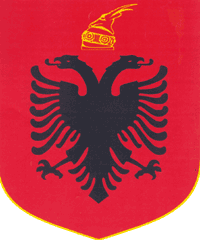 REPUBLIKA E SHQIPERISEKOMISIONI QENDROR I ZGJEDHJEVEV E N D I MPËR SHPËRNDARJEN E MANDATEVE PËR KËSHILLIN E BASHKISË ELBASAN, QARKU ELBASAN PËR ZGJEDHJET PËR ORGANET E QEVERISJES VENDORE TË DATËS 21.06.2015Komisioni Qendror i Zgjedhjeve në mbledhjen e datës14.07.2015, me pjesëmarrjen e:Lefterije	LUZI 		KryetarDenar		BIBA 		Zv.KryetarEdlira 		JORGAQI 	AnëtarGëzim 		VELESHNJA 	AnëtarHysen 		OSMANAJ 	AnëtarKlement         ZGURI 	AnëtarVera		SHTJEFNI 	AnëtarShqyrtoi çështjen me OBJEKT: 	Shpërndarjen e mandateve për këshillin e Bashkisë ELBASAN, Qarku ELBASAN, në zgjedhjet për Organet e Qeverisjes Vendore të datës 21 qershor 2015. BAZË LIGJORE: 	Neni 21, pika 7 dhe neni 166, pika 3, të ligjit Nr.10019, datë 29.12.2008 “Kodi Zgjedhor i Republikës së Shqipërisë” , i ndryshuar.KQZ pasi shqyrtoi dokumentacionin e paraqitur dhe dëgjoi diskutimet e përfaqësuesve të partive politikeVËRENKQZ me Vendimin nr.842, datë 02.07.2015, ka miratuar Tabelën Përmbledhëse të Rezultatit për këshill të Bashkisë ELBASAN, Qarku ELBASAN. Kundër këtij vendimi të KQZ  branda afateve ligjore, asnjë subjekt zgjedhor nuk bëri ankim. Në mbështetje të nenit 166, pika 3, të Kodit Zgjedhor të Republikës së Shqipërisë, KQZ-ja përllogarit shpërndarjen e mandateve për këshillin. Rezultati për këshillin e Bashkisë ELBASAN për koalicionet, partitë që konkurojnë më vete dhe kandidatët e propozuar nga zgjedhësit është si më poshtë:Në bazë të nenit 162, pika 2, numri i votave të vlefshme në nivel zone zgjedhore të secilit subjekt pjestohet në mënyrë të vazhdueshme me numra natyrorë të njëpasnjëshëm, të quajtur pjesëtues, duke filluar me numrin 1 dhe duke përfunduar me numrin natyror që i korrespondon numrit të mandateve që shpërndahen në këshillin e Bashkisë ELBASAN, që në bazë të shkresës të Prefektit të Qarku ELBASAN Nr.1332/1, datë 09.04.2015 është  51.
Sipas nenit 162, pika 4, herësit e përftuar nga çdo pjesëtim, renditen nga herësi më i madh tek ai më i vogël, duke renditur përkrah tyre subjektin, të cilit i përket herësi përkatës. Në bazë të nenit 162, pika 5, një subjekt zgjedhor përfiton një numër mandatesh të barabartë me numrin e herësve të përfshirë në listën e përcaktuar më sipër.Nga kryerja e veprimeve të mësipërme marrim rezultatin për shpërndarjen e mandateve si më poshtë:Në mbështetje të nenit 163 të Kodit Zgjedhor të Republikës së Shqipërisë, KQZ-ja duhet të përllogarit edhe shpërndarjen e mandateve brenda koalicioneve që kanë fituar mandate për këshillin përkatës.
Rezultati për këshillin e Bashkisë ELBASAN për partitë politike të koalicionit Aleanca për Shqipërinë Europiane është si më poshtë.Në bazë të nenit 163, pika 2, numri i votave të vlefshme të secilës parti pjesëtohet në mënyrë të vazhdueshme me numra natyrorë tek të njëpasnjëshëm, të quajtur pjesëtues, duke filluar me numrin 1 dhe duke përfunduar me numrin natyror që i korrespondon dyfishit të numrit të mandateve që shpërndahen në këshillin e Bashkisë ELBASAN për koalicionin në fjalë.Sipas nenit 163, pika 3, herësit e përftuar nga çdo pjesëtim, renditen nga herësi më i madh tek ai më i vogël, duke renditur përkrah tyre subjektin, të cilit i përket herësi përkatës. Renditja vazhdon derisa të renditen aq herës sa është numri i mandateve që shpërndahen për koalicionin në këshillin e Bashkisë ELBASAN, pra 35. Nga kjo renditje marrim rezultatin si më poshtë:Rezultati për këshillin e Bashkisë ELBASAN për partitë politike të koalicionit Aleanca Popullore Për Punë dhe Dinjitet eshtë si më poshtë.Në bazë të nenit 163, pika 2, numri i votave të vlefshme të secilës parti pjesëtohet në mënyrë të vazhdueshme me numra natyrorë tek të njëpasnjëshëm, të quajtur pjesëtues, duke filluar me numrin 1 dhe duke përfunduar me numrin natyror që i korrespondon dyfishit të numrit të mandateve që shpërndahen në këshillin e Bashkisë ELBASAN për koalicionin në fjalë.Sipas nenit 163, pika 3, herësit e përftuar nga çdo pjesëtim, renditen nga herësi më i madh tek ai më i vogël, duke renditur përkrah tyre subjektin, të cilit i përket herësi përkatës. Renditja vazhdon derisa të renditen aq herës sa është numri i mandateve që shpërndahen për koalicionin në këshillin e Bashkisë ELBASAN, pra 16. Nga kjo renditje marrim rezultatin si më poshtë:Në bazë të nenit 163, pika 5, dhe të nenit 166, pika 3, të Kodit Zgjedhor, KQZ-ja pas përfundimit të procedurës për ndarjen e mandateve për cdo parti politike, përcakton mandatet nominale për çdo parti politike, në bazë të renditjes në listat shumemërore të partive politike të miratuara nga KQZ.PËR KËTO ARSYEKomisioni Qendror i Zgjedhjeve, bazuar në nenin 21, pika 1  dhe nenin 166, pika 3, të ligjit Nr.10019 datë 29.12.2009 “Kodi Zgjedhor i Republikës së Shqipërisë”,V E N D 0 S I:Të shpërndajë mandatet për koalicionet zgjedhore dhe partitë politike që konkurojnë më vete, për këshillin e Bashkisë ELBASAN, Qarku ELBASAN, si më poshtë:Të shpërndajë mandatet partive politike brenda koalicioneve si më poshtë:Të shpallë kandidatët fitues nga listat shumemërore të partive politike, të miratuara nga KQZ  për këshillin e Bashkisë ELBASAN, Qarku ELBASAN, si më poshtë:  Ky vendim hynë në fuqi menjëherë.Kundër këtij vendimi, mund të bëhet ankim në Kolegjin  Zgjedhor të Gjykatës së Apelit Tiranë, brenda pesë ditëve nga shpallja e tij.Lefterije		LUZI 			KryetarDenar			BIBA 			Zv.KryetarEdlira 			JORGAQI 		AnëtarGëzim 		VELESHNJA 		AnëtarHysen 		OSMANAJ 		AnëtarKlement         	ZGURI 		AnëtarVera			SHTJEFNI 		AnëtarNr.Subjekti zgjedhorVotaPërqind1Aleanca për Shqipërinë Europiane4869466,53%2Aleanca Popullore Për Punë dhe Dinjitet2235030,54%3Partia Socialdemokrate e Shqipërisë10571,44%4Partia Bashkimi per te Drejtat e njeriut1350,18%5ILIRJAN ISMAIL SADIKU9581,31%Totali73194100,00%Aleanca për Shqipërinë Europiane35Aleanca Popullore Për Punë dhe Dinjitet16Nr.Aleanca për Shqipërinë EuropianeVota23Partia Socialiste e Shqipërisë1991747Lëvizja Socialiste për Integrim1317034Partia Drejtësi,Integrim dhe Unitet582932Fryma e Re Demokratike190438Partia e Gjelbër82140Partia Demokracia Sociale74645Partia Shqiptare Atdheu74133Partia e Reformave Demokratike Shqiptare64129Partia Rruga e Lirisë57537Aleanca për Demokraci dhe Solidaritet45353Aleanca Demokratike36741Partia Forca Rinia36330Partia Socialiste e Vërtetë 9135952Partia për Mbrojtjen e të Drejtave të Emigrantëve35739Aleanca për Barazi e Drejtësi Europiane31551Partia Unitetit Kombëtar31428Partia Ardhmëria Shqiptare30458Partia Demokristiane e Shqipërisë30135Partia për Europianizimin dhe Integrimin e Shqipërisë27427Partia Personat me Aftësi të Kufizuar19022Partia Lëvizja Demokratike për Ndryshim16354Partia Lëvizja për Drejtësi e Shqiptarëve13549Partia Komuniste e Shqipërisë10256Partia e Punës e Shqipërisë9644Aleanca Arbnore Kombëtare7836Aleanca e Maqedonasve për Integrim Europian7657Partia Socialiste e Moderuar7550Partia G9928Totali48694Nr.Aleanca për Shqipërinë EuropianeMandate23Partia Socialiste e Shqipërisë1647Lëvizja Socialiste për Integrim1034Partia Drejtësi,Integrim dhe Unitet532Fryma e Re Demokratike138Partia e Gjelbër140Partia Demokracia Sociale145Partia Shqiptare Atdheu1Totali35Nr.Aleanca Popullore Për Punë dhe DinjitetVota15Partia Demokratike1538613Partia Republikane17968Partia Lëvizja për Zhvillim Kombëtar118812Partia Lëvizja e Legalitetit88719Partia Bashkimi Demokrat60910Partia Balli Kombëtar Demokrat57818Partia Bashkimi Liberal Demokrat49620Partia Lidhja Demokristiane Shqiptare34616Partia Balli Kombëtar3307Partia e të Drejtave të Mohuara e Re29317Partia Konservatore26021Partia Agrare Ambientaliste e Shqipërisë181Totali22350Nr.Aleanca Popullore Për Punë dhe DinjitetMandate15Partia Demokratike1313Partia Republikane18Partia Lëvizja për Zhvillim Kombëtar112Partia Lëvizja e Legalitetit1Totali16Aleanca për Shqipërinë Europiane35Aleanca Popullore Për Punë dhe Dinjitet162.1 Aleanca për Shqipërinë Europiane3523Partia Socialiste e Shqipërisë1647Lëvizja Socialiste për Integrim1034Partia Drejtësi,Integrim dhe Unitet532Fryma e Re Demokratike138Partia e Gjelbër140Partia Demokracia Sociale145Partia Shqiptare Atdheu12.2 Aleanca Popullore Për Punë dhe Dinjitet1615Partia Demokratike1313Partia Republikane18Partia Lëvizja për Zhvillim Kombëtar112Partia Lëvizja e Legalitetit1Aleanca për Shqipërinë Europiane23Partia Socialiste e Shqipërisë1BUKUROSH NDRIÇIM STAFA2JULJETA SULEJMAN GRACENI3HEKTOR TASIM ÇIFTJA4IRENA PETRIT PALLOSHI5SHPËTIM KADRI ÇERRI6ZAMIRA OSMAN ÇABIRI7YMER RAMAZAN TOLA8MAJLINDA SULEJMAN PERRIU9RONALD JORGJI ÇEREPI10SHPRESA SHAQIR BARDHI11SULEJMAN HALIT HIMÇI12BRUNILDA HALIT FINGO13GERALD ISMET TOLA14BRIXHILDA ALBERT ÇIRRAGA15SAIMIR SHABAN XHEMALI16LUIZA SHABAN POPJA47Lëvizja Socialiste për Integrim1ELENA JOSIF XHINA2ALI ISMAIL BAJRAMI3RUDINA JANI MITA4ALTIN SULEJMAN IDRIZI5MIMOZA DALIP TRIMI6EDMONT ADEM LAHO7ANISA GËZIM BAHITI8ARTAN MUHAREM SHEHU9EVANGJELI PJERIN XHUVANI10ALBAN MUSTAFA HOXHA34Partia Drejtësi,Integrim dhe Unitet1DRITAN OMER SEJKO2ALKETA HASAN IPEKU3AUREL BESNIK GUNI4MANOLITA DEMIR HIDA5AHMET SHAQIR MEHMETI32Fryma e Re Demokratike1ARTIN FADIL KOVAÇI38Partia e Gjelbër1INDRIT HASAN ABDIAJ40Partia Demokracia Sociale1GANI DEMIR HIDA45Partia Shqiptare Atdheu1MARIO VELI BOZHIQIAleanca Popullore Për Punë dhe Dinjitet15Partia Demokratike1BLENDI FERDINAND HIMÇI2ZHENI STEFAN GJERGJI3EUGEN SKENDER ISAJ4ENTELA HASAN SHQERRA5BASHKIM KOZMA QOSJA6MIRELA SABRI SOLLAKU7VIKTOR KOLOMB BELLA8ANITA AFRIT DUHANXHIU9ADI MUSTAFA MADHI10MAJLINDA ADEM KAÇULI11DURIM ALI ÇEKREZI12ALBANA MUHAMET NUREDINI13FLORENC BEQIR VAVLA13Partia Republikane1ARIAN SHPËTIM ÇALA8Partia Lëvizja për Zhvillim Kombëtar1ISMAIL JAHO ÇALA12Partia Lëvizja e Legalitetit1ALBERT RRAPUSH SHOPI